Society Member Discusses War of 1812 in Virginia at the Rotary Club MeetingStuart L Butler, a Councilor of the Society of the War of 1812 in the Commonwealth of Virginia, who is the author of several books on the War of 1812 in Virginia, was the guest speaker at the  February 4th meeting of the Historic Triangle Rotary Club in Williamsburg,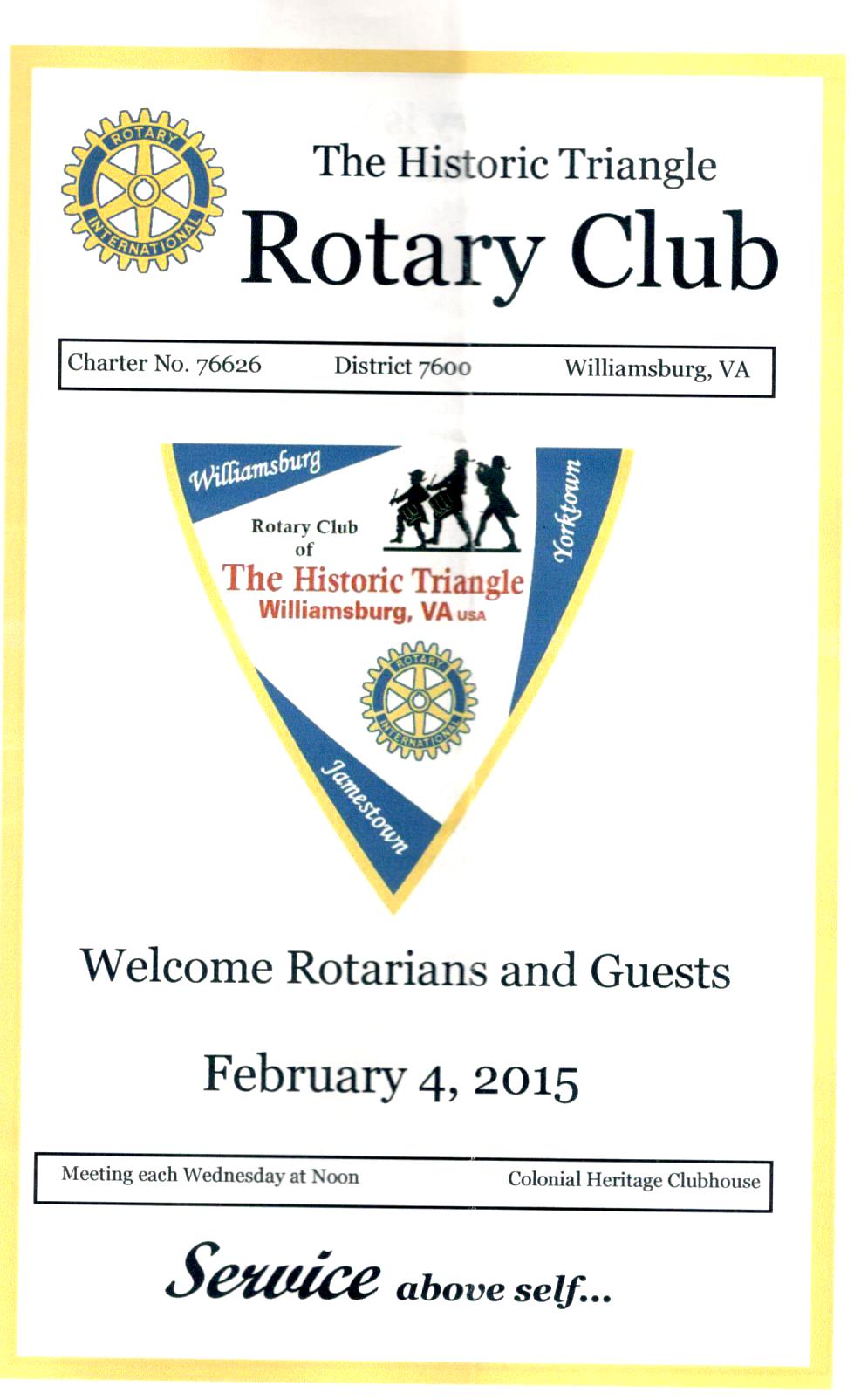 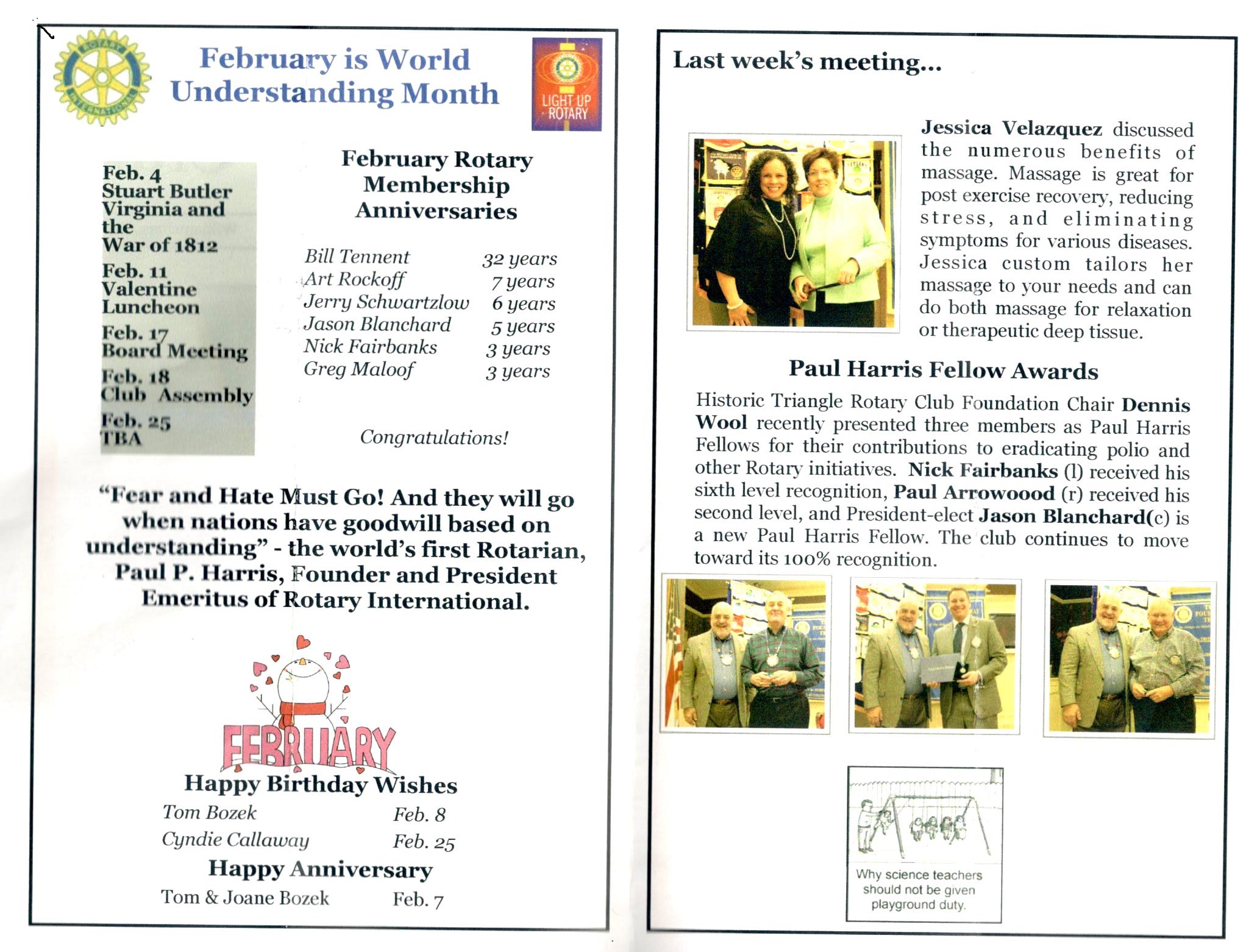 